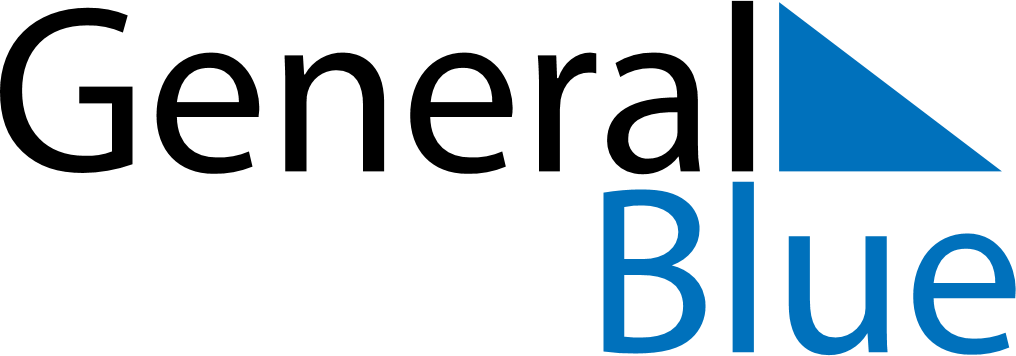 April 2022April 2022April 2022UruguayUruguaySundayMondayTuesdayWednesdayThursdayFridaySaturday12345678910111213141516Tourism WeekMaundy ThursdayGood Friday17181920212223Easter SundayLanding of the 33 Orientals24252627282930